COMUNE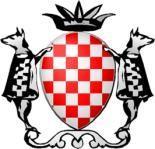 DI PISTOIAMINISTERO dell’ISTRUZIONE, dell’UNIVERSITÀe della RICERCA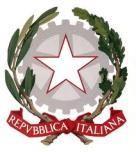  DOMANDA DI ISCRIZIONE ALLA SCUOLA DELL’INFANZIAANNO SCOLASTICO 2024-2025ISTITUTO CINO DA  PISTOIA-G-GALILEIScuola richiesta  	DATI DEL BAMBINO/ANome e cognome  			 nato/a a 	il 	cittadinanza		 codice fiscale |     |     |     |    |     |     |    |     |     |    |     |     |     |     |     |  | residente a  	 in via 	ai sensi dell’art. 144 C.C. (nel caso di residenza diversa da quella dei genitori occorre documentarne la motivazione).Che è prevista una variazione di residenza del/della bambino/a entro il  	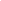 via o Piazza	n. civico	Città	CapDICHIARAZIONI RELATIVE AI GENITORI COMPOSIZIONE DEL NUCLEO FAMILIAREGenitore Dichiarante	□ Altro Genitore	□ Altro componente (n. 	)Altro/a figlio/a (anno nascita 	)   □ Altro/a figlio/a (anno nascita 	)	□ Altro/a figlio/a (anno nascita 	) CONDIZIONI PER L’ATTRIBUZIONE DI ULTERIORE PUNTEGGIO NONNI PATERNINonno: anno di nascita |____|____|  Comune di residenza ___________ 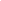 lavoratore	disabile Lg. 104 	invalidità .......%	deceduto/a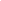 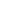 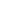 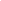 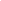 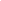 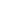 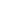 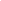 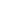 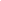 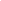  Nonna: anno di nascita |____|____|  Comune di residenza ___________        lavoratore        disabile Lg. 104         invalidità .......%       deceduto/a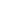 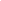    NONNI MATERNINonno: anno di nascita |____|____|  Comune di residenza  ___________ Nonna: anno di nascita |____|____|  Comune di residenza __________                   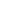 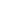 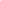 lavoratore	disabile Lg. 104	invalidità .......% 	deceduto/a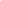 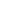 lavoratore       disabile Lg.104        invalidità …..%        decedut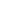 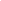 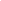 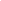 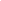 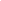 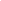 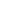 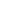 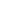 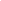 Indirizzo nonni paterni:  	                                                                                                                                       Indirizzo nonni materni:  	 Convivenza con familiare disabile (L. 104, art. 3, comma 3)Convivenza con familiare disabile (L. 104)Prestazione di assistenza ad un familiare non convivente (L. 104, art. 3, comma 3)Presenza di fratelli frequentanti l’Istituto comprensivo   □  Nuova gravidanzaDomanda di fratelli gemelliResidenza entro il bacino d’ utenzaGenitori che lavorano all’interno del bacino d’utenza Entrambi i genitori lavoratori e assenza di nonni non lavoratori in condizione di autonomia o nonni residenti fuori provincia Entrambi i genitori lavoratori  CONDIZIONI PER IL DIRITTO DI PRECEDENZA (certificate)Bambino/a disabile (L. 104)Bambino/a con un genitore disabile (L. 104)Bambino/a privo/a di uno o entrambi i genitori (genitore deceduto, detenuto, irreperibile, senza patria potestà, bambino/a non riconosciuto/a, genitore residente all’estero in attesa di ricongiungimento familiare)Bambino/a segnalato/a dal Servizio Assistenza Sociale Comunale, dall’A.S.L. o dall’Autorità giudiziariaBambino/a in affidamento con richiesta dal Centro AffidiBambino/a in adozione che necessita di un pronto inserimento socializzante supportato da una relazione del Servizio socialeFigli dei lavoratori dell’IstitutoDICHIARO di:aver presentato domanda per la scuola dell’Infanzia di zona 	aver presentato domanda per la scuola dell’Infanzia fuori zona 	aver preso visione delle linee guida, dei criteri per la formazione della graduatoria di ammissione e della scheda informativa riguardanti le scuole dell’infanzia comunaliessere a conoscenza che l’iscrizione alla mensa scolastica dovrà essere effettuata on line secondo le modalità e le tempistiche previste dal Comune di Pistoia.autorizzare il trattamento dei dati personali miei e di mio/a figlio/a, da svolgersi in conformità a quanto sopra dichiarato nel rispetto delle disposizioni del D.Lgs. n. 196/03impegnarmi a rispettare le normative di settore vigentiIn caso di presentazione di domanda per due scuole, la scuola di preferenza è   	SOLO IN CASO DI DOMANDA PER SCUOLA FUORI ZONANonni residenti nella zona della scuola richiesta	□ SI	□ NOIndirizzo  	Sede di lavoro di un genitore o dei genitorinella zona della scuola richiesta	□ SI	□ NOIndirizzo  	Residenza di uno dei genitorinella zona della scuola richiesta	□ SI	□ NOIndirizzo  	OBBLIGO VACCINAZIONIDichiaro di essere consapevole della vigente normativa statale e regionale circa gli obblighi vaccinali.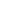 FIRMA CHIEDO CHE MIO FIGLIO SI AVVALGA DELL’INSEGNAMENTO RELIGIONE CATTOLICA    SI       NOCHIEDO altresì, sulla base del piano triennale dell’offerta formativa (PTOF) della scuola e delle risorse disponibili, il seguente orario di frequenza :(barrare una delle due opzioni)□ orario ordinario delle attività educative per 40 ore settimanali□ orario ridotto delle attività educative per 25 ore settimanali mattutine.                                                                   DELEGA Valida  per l'anno scolastico  2024 – 2025         Al Dirigente ScolasticoDell’IC Cino da Pistoia-G.GalileiIl sottoscritto (cognome e nome) ______________________________________________________, in qualità di genitore dell'alunno/a_______________________________________________________                                                                                  DELEGAanche a nome e per conto dell’altro esercente la responsabilità genitoriale,La/le persona/e sottoelencate:_______________________________   n. doc. identità ____________ rilasciato da _________________________________________________   n. doc. identità ____________ rilasciato da __________________a prelevare da scuola, in caso di necessità, il/la proprio/a figlio/aDICHIARAdi sollevare l’Istituto “Cino da Pistoia - Galileo Galilei” da qualsiasi responsabilità conseguente la detta delega;PRENDE ATTOche la responsabilità della scuola cessa dal momento in cui l’alunno viene affidato alla persona delegata.Alla presente si allega fotocopia di un documento di identità del genitore delegante e della/e persona/e delegata/e (le copie dei documenti devono essere firmate).FIRMA DEL GENITORE (o di chi ne fa le veci)     	     FIRMA DELLA/E PERSONA/E DELEGATA/E(ai sensi della Legge n. 127 del 15.5.97)	(ai sensi della Legge n. 127 del 15.5.97)_____________________________________                                ____________________________________________________________________                                 _______________________________N.B. Ai sensi dell’art. 591 Codice Penale, al ritiro non può essere delegata persona minore di anni 18. Le persone delegate devono presentarsi al momento del ritiro dell’alunno con il documento di identità originale.Il presente modello deve essere compilato in ogni sua parte e in modo leggibile.AUTOCERTIFICAZIONE SOTTOSCRITTA DA MAGGIORENNE CON CAPACITÀ DI AGIRE(art. 46, DPR 28.12.2000 n. 445)Io sottoscritto/a 			nato/a il 	 a 	e residente a 	in via  		 	 in qualità di genitore esercente la potestà genitoriale o tutore o affidatario del minore 	, consapevole delle sanzioni previste dall’art. 76 del DPR citato per le ipotesi di falsità in atti e dichiarazioni mendaci, attesto anche a nome e per conto dell’altro esercente la responsabilità genitoriale che tutto quanto dichiarato nella domanda di iscrizione alla scuola dell’infanzia corrisponde al vero.La presente dichiarazione si intende sottoscritta in nome e per conto di entrambi i genitori.Pistoia, 		Firma	(Leggi 15/1968, 127//1997, 131/1998, Dpr 445/2000) da sottoscrivere al momento della presentazione della domandaALLEGARE COPIA DEL DOCUMENTO DI IDENTITÀ   FIRMATO Il Comune e le istituzioni scolastiche provvederanno, ai sensi dell’art. 71 del DPR 28.12.2000 n. 445, ad effettuare idonei controlli volti ad accertare la veridicità delle dichiarazioni sostitutive e delle certificazioni rese dal dichiarante ai sensi della delibera di G.C. n. 152 del 28.5.2009.Ai sensi del vigente Codice della Privacy si informa che i dati sopra riportati saranno utilizzati esclusivamente per fini istituzionali dell’Ente, delle istituzioni scolastiche e dell’Azienda sanitaria locale competente e che i Responsabili del trattamento dei dati sono il Comune di Pistoia, gli Istituti comprensivi statali e l’Azienda sanitaria locale, ciascuno per quanto di competenza.A ogni domanda pervenuta entro i termini verrà assegnato un punteggio secondo i criteri stabiliti per l’ammissione alle scuole comunali dell’infanzia con specifica determinazione dirigenziale o provvedimento delle istituzioni scolastiche in modo da predisporre specifiche graduatorie per ogni scuola dell’infanzia. La graduatoria sarà pubblicata sul sito internet del Comune (www.comune.pistoia.it), nei locali del Servizio Educazione (via dei Pappagalli, 29 - Pistoia) e delle istituzioni scolastiche interessate. Eventuali richieste di riesame dovranno essere presentate entro dieci giorni dalla pubblicazione definitiva delle graduatorie.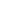 C O M P I L A R E	L A	D O M A N D A	I N	T U TT E	L E	S U E	P A R T IInformativa ai sensi dell'art. 12 e ss Regolamento UE 679/2016I dati personali raccolti nel presente modulo sono trattati in modo lecito, corretto e trasparente per finalità istituzionali e/o per obblighi di legge e/o precontrattuali o contrattuali. Il trattamento degli stessi avviene ad opera di soggetti impegnati alla riservatezza, con logiche correlate alle finalità e, comunque, in modo da garantire la sicurezza e la protezione dei dati.Per ogni maggiore informazione circa il trattamento dei dati personali e l'esercizio dei diritti di cui agli art. 15 e ss Reg. UE 679/2016, l'interessato potrà visitare il sito www.comune.pistoia.it/1551/privacyIl titolare del Trattamento è il Comune di Pistoia.GENITORE DICHIARANTE Nome e Cognome ……………………………………………………Data di nascita ……………………………………………………….Luogo di nascita …………………………………………………….residente a …………………………………………………………….in via …………………………………………………………………….tel.abitazione ………………………………………………………..cell……………………………………………………………………….e-mail…………………………………………………………………..codice fiscale |     |     |     |    |     |     |    |     |     |    |     |     |     |     |     | _ | Occupato Non Occupato Eventuale sede di lavoro Fuori comune di Pistoia Fuori provincia di Pistoia Fuori regione Toscana Indirizzo luogo di lavoro__________________Spostamento dal luogo di lavoro (solo se la sede di lavoro è Pistoia) Trasferte con rientro serale (media minimo 10gg al mese) Trasferte senza rientro serale (media minimo 10gg al mese)Trasferte prolungate (media minimo 3 mesi nell’anno solare) Orario di lavoro Orario spezzato settimanale su 4/5/6 gg (mattina e pomeriggio con o senza pausa pranzo) Turno di lavoro sulle 12 ore (turnazione con alternanza mattina/pomeriggio)Turno di lavoro sulle 24 ore o notturno (turnazione con alternanza mattina/pomeriggio/notte) ALTRO GENITORE Nome e Cognome ……………………………………………………Data di nascita ……………………………………………………….Luogo di nascita …………………………………………………….residente a …………………………………………………………….in via …………………………………………………………………….tel.abitazione ………………………………………………………..cell……………………………………………………………………….e-mail…………………………………………………………………..codice fiscale |     |     |     |    |     |     |    |     |     |    |     |     |     |     |     | _ |Occupato Non Occupato Eventuale sede di lavoro Fuori comune di Pistoia Fuori provincia di Pistoia Fuori regione Toscana Indirizzo luogo di lavoro__________________Spostamento dal luogo di lavoro (solo se la sede di lavoro è Pistoia) Trasferte con rientro serale (media minimo 10gg al mese) Trasferte senza rientro serale (media minimo 10gg al mese)Trasferte prolungate (media minimo 3 mesi nell’anno solare) Orario di lavoro Orario spezzato settimanale su 4/5/6 gg (mattina e pomeriggio con o senza pausa pranzo) Turno di lavoro sulle 12 ore (turnazione con alternanza mattina/pomeriggio)Turno di lavoro sulle 24 ore o notturno (turnazione con alternanza mattina/pomeriggio/notte) 